Vocabulary Terms: The Living RoomReclining chair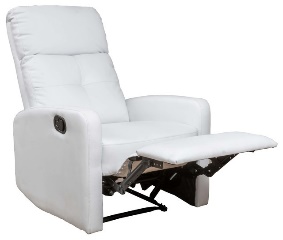 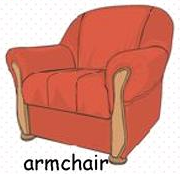 (1 seat)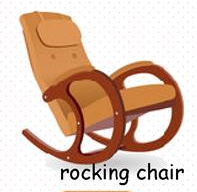 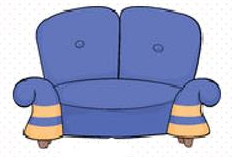 2 seats= love seat3 + seats = sofa /couch2 seats= love seat3 + seats = sofa /couch2 seats= love seat3 + seats = sofa /couch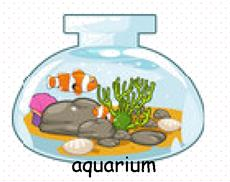  OR  Fish bowl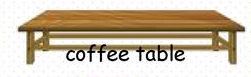 OR  tea table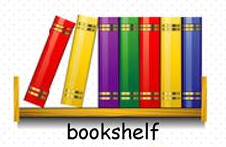 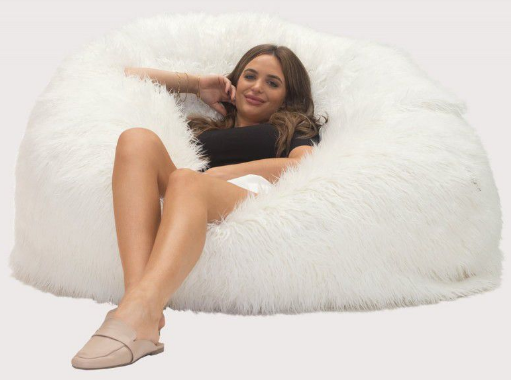 Bean bag chairBean bag chairBean bag chair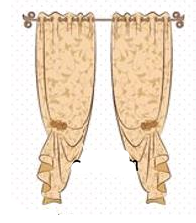 Curtain (1 piece)curtains (2 pieces)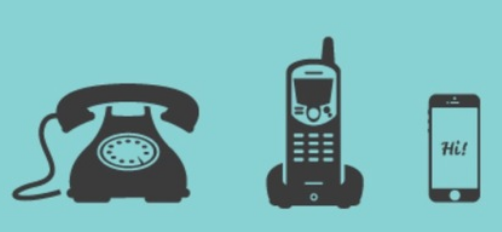 telephones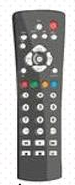  Remote control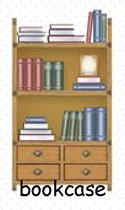 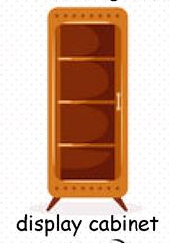 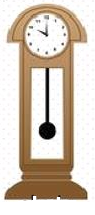 Grandfather clock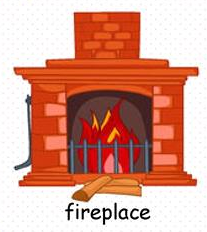 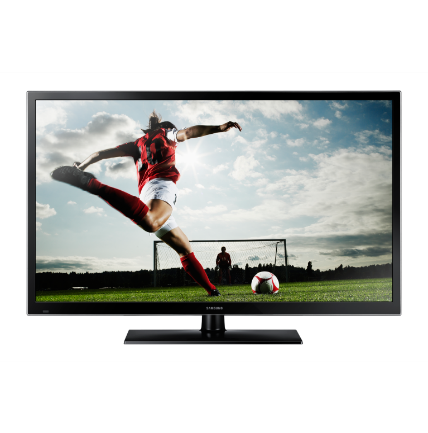 Flat screen television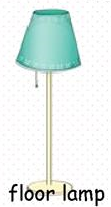 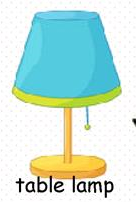 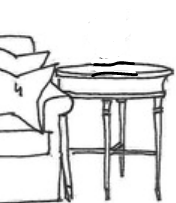 end table (at the end of a sofa/love seat/chair)end table (at the end of a sofa/love seat/chair)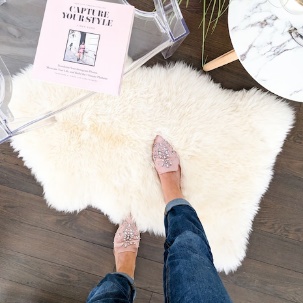 Mat (very small rug)Carpet (big rug --from wall to wall)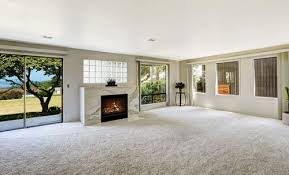 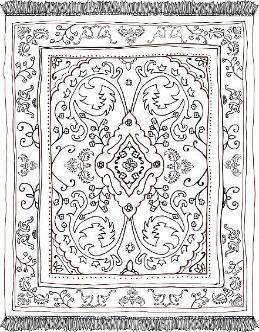 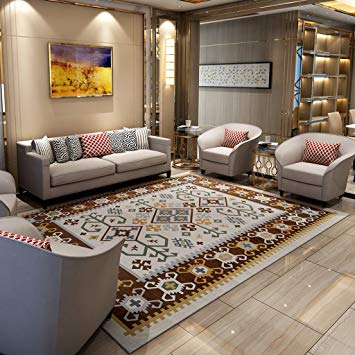 Rug (a large mat - it does not cover all of the floor) Rug (a large mat - it does not cover all of the floor) Rug (a large mat - it does not cover all of the floor) Rug (a large mat - it does not cover all of the floor) 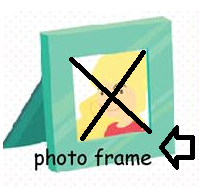 OR  Picture Frame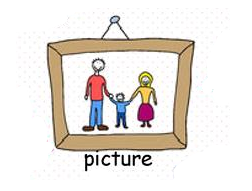 (includes drawing, photo, painting)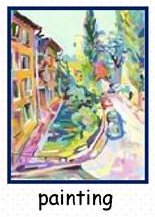 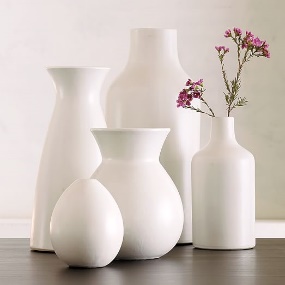 VasesVasesVases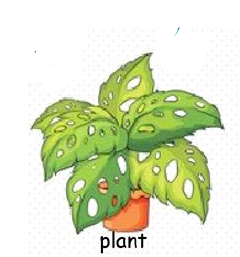 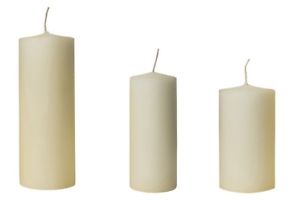 Candle(s)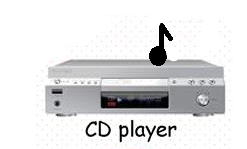 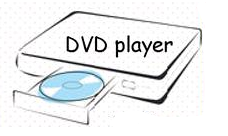 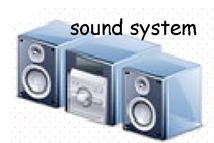 